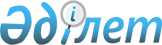 "Бизнесті жүргізу жеңілдігі бойынша өңірлер мен қалалар рейтингі және оның қорытындылары бойынша арнайы сыйлық беру туралы" Қазақстан Республикасы Президентінің 2017 жылғы 24 қарашадағы № 590 Жарлығына өзгерістер енгізу туралыҚазақстан Республикасы Президентінің 2023 жылғы 16 мамырдағы № 221 Жарлығы
      ҚАУЛЫ ЕТЕМІН:
      1. "Бизнесті жүргізу жеңілдігі бойынша өңірлер мен қалалар рейтингі және оның қорытындылары бойынша арнайы сыйлық беру туралы" Қазақстан Республикасы Президентінің 2017 жылғы 24 қарашадағы № 590 Жарлығына мынадай өзгерістер енгiзiлсiн:
      жоғарыда аталған Жарлықпен бекітілген Бизнесті жүргізу жеңілдігі бойынша өңірлер мен қалалар рейтингінің нәтижелері бойынша арнайы сыйлық беру қағидаларында:
      4-тармақ мынадай редакцияда жазылсын:
      "4. Ұйымдастырушы жыл сайын 20 маусымнан кешіктірмей Қазақстан Республикасы Президентінің Әкімшілігіне өткізілген рейтингтің нәтижелері бойынша материалдарды ұсынады.";
      жоғарыда аталған Жарлықпен құрылған Бизнесті жүргізу жеңілдігі бойынша өңірлер мен қалалар рейтингінің қорытындыларын шығару жөніндегі комиссияның құрамында:
      "Қазақстан Республикасы Президенті Әкімшілігі Басшысының әлеуметтік-экономикалық мәселелерге жетекшілік ететін орынбасары, Комиссия төрағасының орынбасары" деген жол мынадай редакцияда жазылсын:
      "Қазақстан Республикасы Президенті Әкімшілігі Басшысының бірінші орынбасары, Комиссия төрағасының орынбасары".
      2. Осы Жарлық қол қойылған күнінен бастап қолданысқа енгізіледі.
					© 2012. Қазақстан Республикасы Әділет министрлігінің «Қазақстан Республикасының Заңнама және құқықтық ақпарат институты» ШЖҚ РМК
				
      Қазақстан РеспубликасыныңПрезиденті

Қ.Тоқаев
